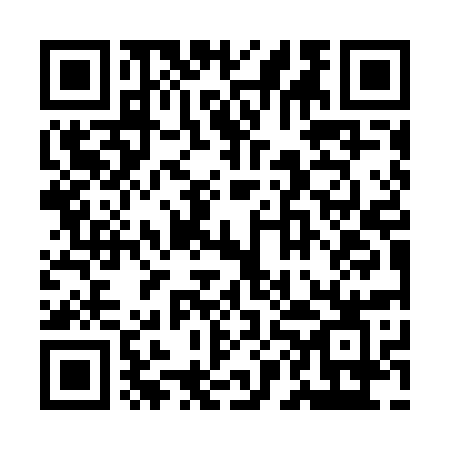 Prayer times for Cedarmont Beach, Ontario, CanadaWed 1 May 2024 - Fri 31 May 2024High Latitude Method: Angle Based RulePrayer Calculation Method: Islamic Society of North AmericaAsar Calculation Method: HanafiPrayer times provided by https://www.salahtimes.comDateDayFajrSunriseDhuhrAsrMaghribIsha1Wed4:346:071:156:158:239:562Thu4:326:061:156:158:249:583Fri4:306:041:146:168:2510:004Sat4:286:031:146:178:2610:025Sun4:266:021:146:178:2810:036Mon4:246:001:146:188:2910:057Tue4:235:591:146:198:3010:078Wed4:215:581:146:208:3110:089Thu4:195:561:146:208:3210:1010Fri4:175:551:146:218:3410:1211Sat4:155:541:146:228:3510:1412Sun4:145:531:146:228:3610:1513Mon4:125:521:146:238:3710:1714Tue4:105:501:146:248:3810:1915Wed4:095:491:146:248:3910:2016Thu4:075:481:146:258:4010:2217Fri4:055:471:146:268:4110:2418Sat4:045:461:146:268:4310:2519Sun4:025:451:146:278:4410:2720Mon4:015:441:146:288:4510:2921Tue3:595:431:146:288:4610:3022Wed3:585:421:146:298:4710:3223Thu3:565:421:146:298:4810:3324Fri3:555:411:156:308:4910:3525Sat3:545:401:156:318:5010:3626Sun3:535:391:156:318:5110:3827Mon3:515:391:156:328:5210:3928Tue3:505:381:156:328:5310:4129Wed3:495:371:156:338:5310:4230Thu3:485:371:156:338:5410:4331Fri3:475:361:156:348:5510:45